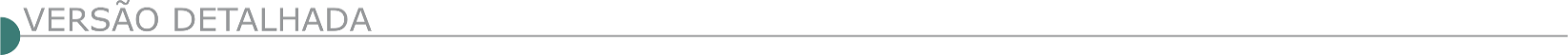 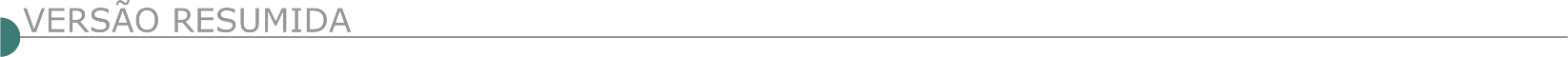 ESTADO DE MINAS GERAISÁGUAS VERMELHAS PREFEITURA MUNICIPAL AVISO DE LICITAÇÃO TOMADA DE PREÇOS 007/2022 A Prefeitura Municipal de Águas Vermelhas/MG torna público a realização de licitação na modalidade TOMADA DE PREÇOS 007/2022, tipo menor preço por item, destinado a Aquisição de mata-burros e artefatos em pedra granito para uso em estradas vicinais e vias públicas do município, cujos envelopes de habilitação e propostas deverão ser entregues até às 09:00 horas do dia 05 (cinco) de agosto de 2022. Maiores informações, bem como Edital completo, junto a Prefeitura Municipal de Águas Vermelhas/MG, com sede na Rua São Vicente, 164 - Centro, pelo telefone (33) 3755-1490, e-mail licitacao@aguasvermelhas.mg.gov.br e site www.aguasvermelhas.mg.gov.br. ANTÔNIO DIAS PREFEITURA MUNICIPAL CONCORRÊNCIA Nº 002/2022 A Prefeitura Municipal de Antônio Dias/MG, comunica que abrirá Processo Licitatório nº 064/2022, na modalidade Concorrência nº 002/2022, para execução das obras de pavimentação asfáltica - CBUQ na estrada principal de Hematita, próximo à E.E.G.P.S ao trevo Santa Maria de Itabira/comunidade da Roseira, zona rural do município de Antônio Dias. A abertura será dia 24/08/2022, as 09h00min na Prefeitura Municipal de Antônio Dias, a Rua Carvalho de Brito, nº 281, Centro - Antônio Dias/MG. Informações (31) 3843-1324 e edital completo no portal: https://www.antoniodias.mg.gov.br.  TOMADA DE PREÇOS Nº 011/2022 A Prefeitura Municipal de Antônio Dias/MG, comunica que abrirá Processo Licitatório nº 071/2022, na modalidade Tomada de Preços nº 011/2022, tipo menor preço para a Execução das Obras de Pavimentação Asfáltica - CBUQ na Estrada principal, Morro do Capitão, Comunidade Santa Cruz, Zona Rural do Município de Antônio Dias. A abertura será dia 05/08/2022, as 14:00 horas na Prefeitura Municipal de Antônio Dias, a Rua Carvalho de Brito, nº 281, Centro - Antônio Dias/MG. Informações (31) 3843-1331/1324 e edital completo no portal: https://www.antoniodias.mg.gov.br. CAPETINGA PREFEITURA MUNICIPAL - TOMADA DE PREÇO Nº 003/2022. Objeto: Contratação de empresa especializada para reforma do Centro de Referência de Assistência Social (CRAS) do Município de Capetinga e implantação de acessibilidade para pessoas com mobilidade reduzida na Sede da Prefeitura Municipal de Capetinga, conf. projetos básicos constantes do anexo I. Data: 09/08/2022, às 13:00h. O Edital está à disposição dos interessados na sede da Prefeitura Municipal de Capetinga/MG, e no site www.capetinga.mg.gov.br. CARMO DE MINAS CÂMARA MUNICIPAL - PROCESSO LICIT. Nº 016/2022 TOMADA DE PREÇOS Nº 001/2022.A CÂMARA MUNICIPAL DE CARMO DE MINAS/MG - torna pública a abertura do Processo licitatório nº016/2022 – Tomada de Preços nº 001/2022, tendo como objeto a “Contratação de empresa especializada, em engenharia, para execução de obra por regime de empreitada global da reforma e melhoria da fachada e do interior térreo da Câmara Municipal, de acordo com Planilha Orçamentária, Memorial Descritivo, Cronograma Físico-Financeiro e Projetos, constantes do Edital”. Data de Abertura: 08/08/2022 às 10h. Edital disponível no endereço site. https://www.cmcm.mg.gov.br ou pode ser solicitado através do e-mail: contabilidade@cmcm.mg.gov.br.CARMO DO RIO CLARO PREFEITURA MUNICIPAL - AVISO DE RETIFICAÇÃO DE EDITAL DE LICITAÇÃO – TOMADA DE PREÇOS Nº 002/2022 - PROCESSO Nº 073/2022 O MUNICÍPIO DE CARMO DO RIO CLARO/MG torna público que, por não acudirem interessados na sessão que ocorreu no dia 07/06/2022, fará a repetição da Tomada de Preços Nº 002/2022, Tipo Menor Preço Global, para “Contratação de Empresa Especializada para Prestação de Serviços com Fornecimento de Material para Remanescente de Obra de Construção da UBS Bela Vista II, Tipo 1A, Conforme Resolução SES/MG 3561/2012”. O edital está à disposição dos interessados no Departamento de Licitações e Contratos, na Sede do Município, sito à Rua Delfim Moreira, nº 62, Centro, no horário de 08h. às 11h. e de 12h30min. às 17h., em dias úteis e no site (www.carmodorioclaro.mg.gov.br) a partir desta data. Informações adicionais pelo telefone (35) 3561-2000 ou no endereço acima. A Sessão Pública será no dia 04/08/2022, às 09:15. Os documentos de Habilitação e as Propostas deverão ser protocolizados até às 09 horas do dia 04/08/2022.PREFEITURA MUNICIPAL DE DIVINÓPOLIS - AVISO DE LICITAÇÃO CONCORRÊNCIA Nº 16/2022 PROCESSO LICITATÓRIO Nº. 171/2022. Objeto: Contratação de empresa especializada em obras civis, com fornecimento de materiais, equipamentos e mão de obra qualificada, para a construção da quadra poliesportiva, das unidades educacionais José Carlos Pereira, José Quintino Lopes e CMEI Miguel Rodrigues Filho no município de Divinópolis-MG. Comunicamos a quem possa interessar que fica designada a abertura do envelope proposta dia 22/07/2022 às 09h:00min, na sala de licitação deste município.ITAPAGIPE PREFEITURA MUNICIPAL TOMADA DE PREÇOS 1/2022 Aviso de Licitação: Data: 08 de agosto de 2022 às 12:30 hs, no Setor de Licitação, situado à Rua 08 - nº 1000, na cidade de Itapagipe/MG, serão recebidas e abertas a documentação e propostas relativas à MODALIDADE Tomada de preços 1/2022, que tem por objetivo a Contratação de empresa especializada para reestruturação e urbanização da Praça Dona Laura, conforme Projeto Básico. Cópias de Edital retificado e informações complementares serão obtidas junto ao Departamento de Licitação, das 11:00 às 17:00 horas, no endereço acima referido; site: www.itapagipe.mg.gov.br; e-mail: licitacao@itapagipe.mg.gov.br, Telefone 34-3424 9000. JOÃO MONLEVADE PREFEITURA MUNICIPAL - AVISO DE LICITAÇÃO - CONCORRÊNCIA Nº 10/2022 O Município de João Monlevade torna pública a licitação referente à Concorrência 10/2022. Objeto: Contratação de Empresa para Execução de Reforma do Galpão Municipal da rua Sagitário nº 260, bairro Estrela Dalva, com fornecimento de equipamentos, mão-de-obra, materiais e serviços técnicos necessários à execução do objeto, em conformidade com planilha de custos, cronograma, memorial descritivo e anexos do edital. Data de abertura: 24/08/2022 às 09:00h. Edital disponível no site do município www.pmjm.mg.gov.br. Mais informações: (31) 3859- 2525.AVISO DE LICITAÇÃO - CONCORRÊNCIA Nº11/2022 O Município de João Monlevade torna pública a licitação referente à Concorrência nº11/2022. Objeto: Contratação de Empresa para Construção de Muros de Arrimo em Atendimento a Defesa Civil, com fornecimento de equipamentos, mão-de-obra, materiais e serviços técnicos necessários à execução do objeto, em conformidade com planilha de custos, cronograma, memorial descritivo e anexo do edital. Data de abertura: 23/08/2022 às 09:00h. Edital disponível no site do município www.pmjm.mg.gov.br. Mais informações: (31) 3859-2525.LAGOA GRANDE PREFEITURA MUNICIPAL - PROCESSO LICITATÓRIO Nº 091/2022 CONCORRÊNCIA Nº 001/2022. Objeto: Contratação de empresa para prestação de serviços de ampliação da Escola Municipal José Drumond de Castilho. Data da abertura: 23/08/2022 ás 08:30 horas. Maiores informações e o edital completo poderão ser obtidos com a presidente da CPL. Tel.: (034) 3816-2900 ou pelo e-mail: licitacao.lagoagrande@hotmail.com. LIMA DUARTE DEPARTAMENTO MUNICIPAL DE ÁGUA E ESGOTO - DEMAE AVISO DE PUBLICAÇÃO DE LICITAÇÃO. TOMADA DE PREÇO Nº 01/2022O DEPARTAMENTO MUNICIPAL DE ÁGUA E ESGOTO DE LIMA DUARTE torna público o processo licitatório nº 50/2022 na modalidade TOMADA DE PREÇO, que acontecerá no dia 05/08/2022 na sede desta autarquia municipal. A presente licitação tem como objeto a Contratação de empresa especializada para execução do projeto de ampliação da Estação de Tratamento de Água da Sede do Município de Lima Duarte, conforme documentos de projeto, planilha orçamentária, condições e especificações constantes do edital. Informações sobre o edital está à disposição dos interessados no site http://www.demaelimaduarte.com.br, com a CPL, na Rua Oldemar Guimarães, 141, Centro – em horário de 8:00 às 16:00 ou pelo telefone (32) 3281.1981 e/ou pelo e-mail licitação.demae@gmail.com. A licitação será regida pela Lei Federal 8.666/93 e suas alterações posteriores, bem como por leis específicas relacionadas ao objeto desta licitação e demais condições fixadas neste edital. PREFEITURA MUNICIPAL DE MATEUS LEME AVISO DE LICITAÇÃO CONCORRÊNCIA” 001/2022A PREFEITURA MUNICIPAL DE MATEUS LEME/MG, por meio da sua Assessoria de Licitações e Contratos, torna público para o conhecimento dos interessados, que encontra-se disponível ATA contendo o resultado da habilitação da licitação na modalidade ―Concorrência” 001/2022, cujo objeto é Contratação de empresa especializada para prestação de Serviços de COLETA MANUAL E CONTEINERIZADA DOS RESÍDUOS SÓLIDOS DOMICILIARES EM ÁREAS URBANAS E DE DIFÍCIL ACESSO, SERVIÇOS DE CONTEINERIZAÇÃO E O TRANSPORTE DOS RESÍDUOS ATÉ A DESTINAÇÃO FINAL no aterro sanitário localizado no local denominado Fazenda Olhos D´agua, antiga estrada de Azurita para Serra Azul (Mateus Leme/MG) – CEP 35670-000 no sitio oficial da Prefeitura www.mateusleme.mg.gov.br. Informa ainda que a nova sessão para abertura das propostas comerciais está prevista para o dia 26/07/2022, às 10:00 horas. Outras informações pelo telefone (31) 3537-5805.OURO PRETO/MG - PROCESSO LICITATÓRIO - PE 41/2022 Objeto: Contratação de empresa especializada em arborização urbana, que irá realizar atividades de corte e poda de árvores em áreas públicas urbanas e imóveis pertencentes à Prefeitura Municipal de Ouro Preto; a remoção, o transporte e replantio de palmeiras imperial, bem como a destoca das espécies cortadas e o plantio compensatório de mudas de espécies nativas aptas ao uso em arborização urbana – Modalidade Pregão eletrônico 41/2022 – Tipo Menor preço global - Data de publicação 19/07/2022 - Secretaria(s) Requisitante(s). SECRETARIA DE MEIO AMBIENTE - Datas e Horários - Data da abertura dos envelopes: 01/08/2022 - Horário Limite 13:00:00 - Horário da abertura 14:00:00 - Recebimento de envelopes até 01/08/2022.PREFEITURA MUNICIPAL DE PARACATU / SECRETARIA MUNICIPAL DE EDUCAÇÃO E TECNOLOGIA. AVISO DE LICITAÇÃO. CONCORRÊNCIA PÚBLICA Nº 04/2022. PROCESSO DE COMPRA Nº 427/2022 Tipo: Menor Preço Global. Objeto: CONTRATAÇÃO DE EMPRESA PARA REFORMA DA ESCOLA MUNICIPAL JOSÉ PALMA, ZONA RURAL, CONFORME: PROJETOS, ESPECIFICAÇÕES, PLANILHAS E CRONOGRAMA. Local da realização da sessão pública do pregão: Prefeitura Municipal de Paracatu, sediada à Rua da Contagem, nº 2.045 – Bairro: Paracatuzinho, no dia 22-08-2022 às 09:00h. EDITAL na íntegra: à disposição dos interessados na Superintendência de Suprimentos/Departamento de Licitações - situada na Rua da Contagem, nº 2.045 – Paracatuzinho e no site da Prefeitura www.paracatu.mg.gov.br. PREFEITURA MUNICIPAL DE PERDIZES AVISO DE ALTERAÇÃO CONCORRENCIA Nº 010/2022 A prefeitura municipal de perdizes/MG. Torna público a quem possa interessar, que a sessão licitatória na modalidade CONCORRENCIA Nº 010/2022, constitui objeto da presente licitação: A contratação de empresa especializada em engenharia civil, para ampliação da Farmacinha Municipal de Perdizes, nos termos da resolução nº 7824 da SES/MG, em solicitação da Secretaria Municipal de Saúde, conforme previsto no edital e seus anexos, alterou sua abertura dos envelopes habilitação e proposta prevista para as 09h do dia 16/08/2022, sendo o próximo dia útil, pois a data anteriormente divulgada deu se em feriado municipal, fato que acabou sendo inobservado. O Edital encontra-se no Setor de Licitação desta Prefeitura ou no site www.perdizes.mg.gov.br.AVISO DE LICITAÇÃO CONCORRENCIA Nº 011/2022.A Prefeitura Municipal de Perdizes/MG. Torna público a quem possa interessar, que esta aberta licitação modalidade Concorrencia Nº 011/2022, constitui objeto da presente licitação: A contratação de empresa para execução de obra de revitalização do campo de futebol da Perdizinha no Município de Perdizes - MG, em solicitação das secretarias requisitantes de acordo com o termo de referência. Abertura dos envelopes habilitação e proposta prevista para as 09 horas do dia 22/08/2022. O Edital encontra-se no Setor de Licitação desta Prefeitura ou no site www.perdizes.mg.gov.br. PORTO FIRME PREFEITURA MUNICIPAL TOMADA DE PREÇOS Nº 013/2022Torna público que fará realizar licitação na modalidade Tomada de Preço nº 013/2022, na data de 10/08/2022, às 09h00min, Processo Licitatório nº. 062/2022, objetivando a contratação de empresa na área de construção civil, objetivando a construção de ponte conforme LOTE 001, a ser executada na Comunidade Quiabeiro, Zona Rural, conforme planilha e projeto executivo, bem como construção de ponte conforme LOTE 002, a ser executada na Comunidade Barbosa, Zona Rural, conforme planilha e projeto executivo. As referidas obras serão executadas com recurso de Transferência Especial, recurso estadual Resolução SEGOV nº 021/2022. Informações pelo telefone (0xx31) 3893-1456, Porto Firme/MG, 18/07/2022. POUSO ALEGRE PREFEITURA MUNICIPAL TOMADA DE PREÇOS Nº 21/2022 PROCESSO ADMINISTRATIVO Nº 138/2022 “ Contratação de empresa especializada para a realização de serviços de paisagismo na Avenida Noroeste e na Avenida Vicente Simões, incluindo o fornecimento de materiais, equipamentos e mão de obra.” A sessão pública será realizada no dia 15 (quinze) de agosto de 2022 as 09h00min. O valor total estimado para a execução do objeto é de R$1.410.627,77 (um milhão quatrocentos e dez mil seiscentos e vinte e sete reais e setenta e sete centavos), de acordo com planilha orçamentária disponibilizada no site https://pousoalegre.mg.gov.br/licitacao.asp. O edital e seus anexos poderão ser consultados e obtidos gratuitamente em dias úteis e em horário comercial mediante a apresentação de PEN DRIVE, para cópia do arquivo e no site da prefeitura www.pousoalegre.mg.gov.br, na aba “Edital de Licitação”. Mais informações: (35) 3449-4023 ou e-mail: editaispmpa@gmail.com. SABARÁ PREFEITURA MUNICIPAL AVISO EDITAL DE LICITAÇÃO N.º 081/2022 – TOMADA DE PREÇOS Será realizado no dia 04/08/2022, às 09:00 horas, cujo objeto é Contratação de empresa do ramo para a execução de muro de contenção, localizado à Rua São Lourenço, s/nº, Bairro Itacolomi, Sabará/MG, em atendimento às Ações de Reconstrução do Sistema Integrado de informações sobre desastres da Defesa Civil Federal – Ministério do Desenvolvimento Regional, com o fornecimento de mão de obra e materiais e demais especificações contidas neste edital e seus anexos. Edital e anexos no site: www.sabara.mg.gov.br. AVISO EDITAL DE LICITAÇÃO N.º 080/2022 – TOMADA DE PREÇOS Será realizado no dia 04/08/2022, às 14:00 horas, cujo objeto é contratação de empresa do ramo para a execução das obras de construção de muro de contenção, localizado na Rua Barra Longa, Bairro Itacolomi, Sabará/MG, em atendimento às Ações de Reconstrução do Sistema Integrado de Informações sobre Desastre da Defesa Civil Federal – Ministério do Desenvolvimento Regional, com o fornecimento de mão de obra e materiais, em atendimento a Secretaria Municipal de Obras, conforme especificações contidas neste edital e seus anexos. Edital e anexos no site: www.sabara.mg.gov.br. SANTA LUZIA/MG - AVISO DE REPUBLICAÇÃO DE EDITAL REPUBLICADO Nº 022/2022 – TOMADA DE PREÇOS. Objeto: Contratação de empresa especializada para execução do projeto de ESCORAMENTO DA EDIFICAÇÃO SOLAR DA BARONESA NO MUNICÍPIO DE SANTA LUZIA/MG, especificamente localizado na Rua Direita, nº 408, Centro Histórico, conforme documentos de projeto e planilha orçamentária. A CPL comunica republicação do edital. Devido a alterações relacionadas à planilha orçamentária, o certame que seria realizado no dia 09/06/2022 terá a entrega dos envelopes no Setor de Protocolo (sala 01), até às 09h30min, do dia 09/08/2022 e abertura às 10h desta última data, no Auditório da Prefeitura Municipal de Santa Luzia/MG, Av. VIII, nº. 50, Bairro Carreira Comprida. O Edital republicado poderá ser baixado no endereço eletrônico: https:// www.santaluzia.mg.gov.br/v2/index.php/licitacao/. SÃO JOÃO DAS MISSÕES PREFEITURA MUNICIPAL PROCESSO Nº 51/2022 EXTRATO DE EDITAL PARA PUBLICAÇÃO REF.: PROCESSO Nº 51/2022 - TOMADA DE PREÇO Nº 07/2022 Data da Entrega: 09 de agosto de 2022, até às 09:00 horas. Data para abertura dos envelopes: 09 de agosto de 2022 de 2022, às 09:30 horas. O Município de São João das Missões, Estado de Minas Gerais, sediada na Praça Vicente de Paula, 300 - B, centro, torna público, para conhecimento dos interessados a participar do presente certame licitatório, na modalidade acima inscrita, tendo como objeto a contratação de empresa especializada para a realização de pavimentação das vias internas do parque municipal de exposições de acordo com o convênio N° 902238/2020. A licitação do tipo Menor Preço Global, empreitada por Preço Global. O procedimento licitatório e o contrato que dele resultar obedecerão, integralmente, às normas da Lei Federal 8.666/93 e suas alterações em vigor e ao estabelecido neste edital. O inteiro teor deste ato convocatório e de seus anexos encontram-se à disposição dos interessados nos seguintes locais: Departamento de Compras e Licitações da Prefeitura Municipal de São João das Missões, situado a Praça Vicente de Paula, 300 – B – Centro – CEP 39.475-000 – São João das Missões (MG). Informações no E-mail: compras@saojoaodasmissoes.mg.gov.br, e no site www.saojoaodasmissoes.mg.gov.br. EXTRATO DE EDITAL PARA PUBLICAÇÃO REF.: PROCESSO Nº 50/2022 TOMADA DE PREÇO Nº 06/2022Data da Entrega: 08 de agosto de 2022, até às 09:00 horas. Data para abertura dos envelopes: 08 de agosto de 2022 de 2022, às 09:30 horas. O Município de São João das Missões, Estado de Minas Gerais, sediada na Praça Vicente de Paula, 300 - B, centro, torna público, para conhecimento dos interessados a participar do presente certame licitatório, na modalidade acima inscrita, tendo como objeto a contratação de empresa especializada para a realização de calçamento em bloquetes sextavado 35 MPA. A licitação do tipo Menor Preço Global, empreitada por Preço Global. O procedimento licitatório e o contrato que dele resultar obedecerão, integralmente, às normas da Lei Federal 8.666/93 e suas alterações em vigor e ao estabelecido neste edital. O inteiro teor deste ato convocatório e de seus anexos encontram-se à disposição dos interessados nos seguintes locais: Departamento de Compras e Licitações da Prefeitura Municipal de São João das Missões, situado a Praça Vicente de Paula, 300 – B – Centro – CEP 39.475-000 – São João das Missões (MG). Informações no E-mail: compras@saojoaodasmissoes.mg.gov.br, e no site www.saojoaodasmissoes.mg.gov.br.SANTOS DUMONT PREFEITURA MUNICIPAL EXTRATO DE TERMO ADITIVO E OUTROS TP009/2022 Obj: contratação de Pessoa Jurídica do ramo pertinente, para prestação e execução de serviços de drenagem pluvial, pavimentação asfáltica, bem como passeios e guias de meio fio da área de intervenção indicada em projeto de diversas ruas situadas no Bairro Córrego do Ouro e no Bairro Nossa Senhora Aparecida. Abertura:11/08/2022 às 9hs PP075/2022 - Edital www.santosdumont.mg.gov.br. Informações: (32) 3252 -7400. TAQUARAÇU DE MINAS PREFEITURA MUNICIPAL REVOGAÇÃO DA TOMADA DE PREÇOS Nº 06/2022O Município de Taquaraçu de Minas leva ao conhecimento dos interessados que revoga o Processo Licitatório nº 061/2022 - Tomada de Preços nº 06/2022, destinado à Contratação de Empresa para construção da nova Sede da Escola Municipal “Carlos Sá” na Rua Joaquim Regino da Silva, nº 803, Engenho, considerando os princípios norteadores da Administração Pública e podendo rever a oportunidade e a conveniência dos seus próprios atos, decide revogar a Licitação Tomada de Preços nº 06/2022, determinando seu encerramento para análise, revisão e (re)lançamento em data oportuna. Informações complementares: Rua Dr. Tancredo Neves, nº 225, Centro, ou pelo telefone: (31) 3684-1111. TOMBOS PREFEITURA MUNICIPAL TOMADA DE PREÇOS N.º 008/2022 Torna Público a abertura de Proc. Adm. n.º 049/2022-Tomada de Preços n.º 008/2022, no dia 05 de agosto de 2022, abertura às 09h (nove horas), objetivando a Contratação de empresa de engenharia para execução de obra de Realização recapeamento asfáltico em concreto betuminoso usinado a quente (CBUQ), de acordo com o Convênio n.º 1301002381/2022/SEINFRA. Informações complementares poderão ser obtidas à Pç. Cel. Quintão, 05, Centro ou pelo site www.prefeituratombos.mg.gov.br - telefone (32)3751- 1595.Tombos/MG, 19/07/2022. Silvânia Maria Rosa da Cruz-Presidente da Comissão Permanente de Licitação. Torna público a abertura de proc. Adm.n.º 050/2022–Tomada de preços n.º 009/2022, no dia 09 de agosto de 2022, abertura às 09h (nove horas), objetivando a contratação de empresa de engenharia para execução de obra de alçamento em Bloco de concreto intertravado, de acordo com o convênio n.º1301001478/2022/FA. Informações complementares poderão ser obtidas à ç. el. Quintão, 05, entro ou pelo site www.prefeituratombos.mg.gov.br - telefone (32) - 3751 – 1595.Tombos/MG, 19/07/2022.Silvânia Maria Rosa da Cruz-Presidente da Comissão Permanente de Licitação.ESTADO DO ACRESUPERINTENDÊNCIA REGIONAL NO ACRE - AVISO DE REABERTURA DE PRAZO PREGÃO Nº 148/2022 Comunicamos a reabertura de prazo da licitação supracitada, processo Nº 50018.000899/2021, publicada no D.O.U de 23/05/2022. Objeto: Pregão Eletrônico - Contratação de empresa para execução de Serviços de Manutenção (Conservação/Recuperação) na Rodovia BR-364/AC com vistas a execução do Plano de Trabalho e Orçamento - P.A.T.O. Trecho: Div. RO/AC - Fronteira Brasil/Peru (Boqueirão da Esperança) (BR-364/AC). Subtrecho: Entr. BR-409/AC-170 (Feijó) - Rio Gregório. Segmento: km 490,60 ao km 620,90. Extensão: 130,30 km, Código PNV: 364BAC1745 - 364BAC1750 - 364BAC1755 - 364BAC1757 - 364BAC1760 - 364BAC1770 Novo Edital: 20/07/2022 das 08h00 às 12h00 e de13h00 às 17h00. Endereço: Rod Br 364, 4274, Km 124,8 Lot. Santa Helena - RIO BRANCO – AC - Entrega das Propostas: a partir de 20/07/2022 às 08h00 no site www.comprasnet.gov.br. Abertura das Propostas: 01/08/2022, às 11h00 no site www.comprasnet.gov.br. ESTADO DA BAHIASECRETARIA MUNICIPAL DE MANUTENÇÃO DA CIDADE SEMAN AVISO DE LICITAÇÃO CONCORRÊNCIA PÚBLICA Nº 1/2022 Reedição Publicado no Diário Oficial do Município de Salvador nº 8.295, dos dias 28 a 30 de maio de 2022, página nº 12, e republicado para conhecimento de nova data. A Comissão Setorial Permanente de Licitação - COSEL/SEMAN, com base na Lei 8.666/93, bem como as demais normas regulamentares que regem a matéria, torna público para conhecimento dos interessados que será realizada a seguinte licitação: CONCORRÊNCIA PÚBLICA nº 001/2022 LICITAÇÃO nº 008/2022 OBJETO: Constitui objeto da presente licitação, prestação associada, com fornecimento de mão-de-obra e equipamentos necessários para execução de serviços continuados de reparação e conservação de espaços públicos, incluindo orla atlântica e áreas tombadas pelo patrimônio histórico. VALOR GLOBAL MÁXIMO ESTIMADO: R$ 49.983.497,29 (quarenta e nove milhões, novecentos e oitenta e três mil, quatrocentos e noventa e sete reais e vinte e nove centavos), sendo R$ 27.999.900,91 (vinte e sete milhões, novecentos e noventa e nove mil, novecentos reais e noventa e um centavos), referente ao Lote 01 e R$ 21.983.596,38 (vinte e um milhões, novecentos e oitenta e três mil, quinhentos e noventa e seis reais e trinta e oito centavos), referente ao Lote 02. O novo Edital completo e seus anexos serão fornecidos aos interessados através do site da SEMAN: http://seman.salvador.ba.gov.br/index.php/licitacoes2 e também àqueles que se dirigirem a COSEL, na sede da SEMAN, levando uma mídia digital (CD ou pen drive), para cópia dos respectivos documentos, no horário de 09h00 às 12h00 e das 13h00 às 16h00. Telefone de contato: (71) 3202-4810, localizada na SEMAN - Secretaria de Manutenção da Cidade - Edifício Sesquicentenário, 7º andar, Avenida Estados Unidos - Comércio, CEP nº 40010-020, Salvador - Bahia. PROCESSO nº 63463/2022 SESSÃO DE DISPUTA DOS PREÇOS: 22/08/2022 às 09h00min no Auditório da SEMAN.ESTADO DO MARANHÃODNIT - SUPERINTENDÊNCIA REGIONAL NO MARANHÃO AVISO DE LICITAÇÃO PREGÃO ELETRÔNICO Nº 286/2022 - UASG 393030 Nº PROCESSO: 50615000255202236. Objeto: Contratação de empresa para Execução de Serviços de Manutenção (Conservação/Recuperação) rodoviária referente ao Plano Anual de Trabalho e Orçamento - P.A.T.O na Rodovia BR-402/MA, Trecho: Entr. BR135 (Bacabeira) - Divisa MA/PI; Subtrecho: Entr. BR-135 (Bacabeira) - Entr. MA-225 (Sobradinho); Segmento: km 0,00 ao km 176,10; Extensão: 179,90 km. Total de Itens Licitados: 1. Edital: 20/07/2022 das 08h00 às 12h00 e das 13h00 às 17h00. Endereço: Rua Jansen Müller, 37 Centro, Centro - São Luís/MA ou https://www.gov.br/compras/edital/393030-5-00286-2022. Entrega das Propostas: a partir de 20/07/2022 às 08h00 no site www.gov.br/compras. Abertura das Propostas: 01/08/2022 às 10h00 no site www.gov.br/compras. AVISO DE LICITAÇÃO PREGÃO ELETRÔNICO Nº 253/2022 - UASG 393010 Nº PROCESSO: 50619000673202293. Objeto: Contratação de serviços de e Manutenção (Conservação/Recuperação) da Rodovia BR-463/MS; Trecho: Entr. BR-163/MS (Dourados) - Entr. MS-380/384 (Front. Brasil/Paraguai); Subtrecho: Entr. BR-163/MS (Dourados) - Entr. MS-380/384 (Front. Brasil/Paraguai); Segmento: km 0,00 ao km 112,50; Extensão: 112,520 km. Total de Itens Licitados: 1. Edital: 20/07/2022 das 08h00 às 11h30 e das 13h30 às 17h30. Endereço: Rua Antonio Maria Coelho, 3099, Jardim Dos Estados - Campo Grande/MS ou https://www.gov.br/compras/edital/393010-5-00253-2022. Entrega das Propostas: a partir de 20/07/2022 às 08h00 no site www.gov.br/compras. Abertura das Propostas: 02/08/2022 às 10h00 no site www.gov.br/compras. Informações Gerais: HOME PAGE: https://www.gov.br/dnit/pt-br - EDITAL: https://www.gov.br/dnit/ptbr/assuntos/licitacoes/superintendencias ESCLARECIMENTOS: scl.ms@dnit.gov.br.ESTADO DA PARAÍBAPREFEITURA MUNICIPAL DE JOÃO PESSOA - AVISO DE LICITAÇÃO CONCORRÊNCIA PÚBLICA Nº 11.025/2022 MEMORANDO INTERNO Nº 2022/63.312. CHAVE CGM: VWRK-VS8X-V04H-5DPD.A Prefeitura Municipal de João Pessoa através da Comissão Setorial de Licitação, devidamente autorizada pela Portaria nº 1659, datada de 04 de março de 2022, torna público que fará realizar a Licitação na modalidade Concorrência Pública Nº 11.025/2022, em regime de execução de empreitada por preço unitário, com tipo de licitação menor preço global com Recursos do e Operações de Crédito e a ser realizada no dia 22/08/2022, impreterivelmente às 10 h (dez horas), tendo como objeto a Contratação de empresa especializada para execução dos serviços de Pavimentação em paralelepípedo em 11 ruas de diversos bairros (Costa e Silva e Gramame) em João Pessoa/PB, A cópia do Edital e seus anexos estarão disponíveis e a disposição dos interessados a partir da quarta-feira dia 20/07/2022, no endereço: http://transparencia.joaopessoa.pb.gov/licitacoes. SUPORTE LEGAL: Lei Federal 8.666/93 e suas alterações posteriores. Quaisquer informação será prestada na Sala da Comissão Setorial de Licitação na Secretaria de Infraestrutura, localizada a Av. Rio Grande do Sul, 721, Bairro dos Estados, João Pessoa, Paraíba no horário das 8h às 12h ou das 13h às 16h, Fone (83) 3214-7218 ou através do e-mail csl.seinfra@gmail.com. ESTADO DO RIO GRANDE DO SULSUPERINTENDÊNCIA REGIONAL NO RIO GRANDE DO SUL AVISO DE LICITAÇÃO RDC ELETRÔNICO Nº 270/2022 - UASG 393012 Nº PROCESSO: 50010000147202019. Objeto: Contratação Integrada de Empresa para Elaboração de Projetos Executivos Diversos e Execução das Obras de Reformas, Recuperações e Modernizações na Barragem de Bom Retiro do Sul, na Hidrovia do Rio Taquari, no Estado do Rio Grande do Sul. Total de Itens Licitados: 1. Edital: 20/07/2022 das 08h00 às 12h00 e das 13h00 às 17h00. Endereço: Rua Siqueira Campos, 664, Centro - Porto Alegre/RS ou https://www.gov.br/compras/edital/393012-99-00270-2022. Entrega das Propostas: a partir de 20/07/2022 às 08h00 no site www.gov.br/compras/pt-br/. Abertura das Propostas: 10/08/2022 às 09h00 no site www.gov.br/compras/pt-br/.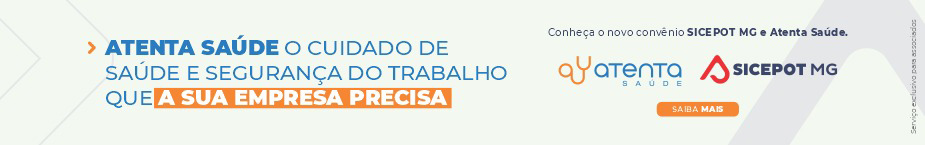 ÓRGÃO LICITANTE: COPASA-MGÓRGÃO LICITANTE: COPASA-MGEDITAL: LICITAÇÃO Nº CPLI. 1120220119BMZ N° 2013 66 871 / N° KFW 30364Endereço: Rua Carangola, 606, térreo, bairro Santo Antônio, Belo Horizonte/MG.Informações: Telefone: (31) 3250-1618/1619. Fax: (31) 3250-1670/1317. E-mail: Endereço: Rua Carangola, 606, térreo, bairro Santo Antônio, Belo Horizonte/MG.Informações: Telefone: (31) 3250-1618/1619. Fax: (31) 3250-1670/1317. E-mail: Endereço: Rua Carangola, 606, térreo, bairro Santo Antônio, Belo Horizonte/MG.Informações: Telefone: (31) 3250-1618/1619. Fax: (31) 3250-1670/1317. E-mail: OBJETO: execução de serviços especializados realizados por meio de vistorias técnicas, porta a porta, em imóveis factíveis e potenciais de esgoto, visando a adesão às redes públicas de saneamento disponíveis, nos municípios da COPASA MG contemplados no Programa de Proteção Ambiental desenvolvido em parceria com o Banco de Desenvolvimento Alemão KFW.OBJETO: execução de serviços especializados realizados por meio de vistorias técnicas, porta a porta, em imóveis factíveis e potenciais de esgoto, visando a adesão às redes públicas de saneamento disponíveis, nos municípios da COPASA MG contemplados no Programa de Proteção Ambiental desenvolvido em parceria com o Banco de Desenvolvimento Alemão KFW.DATAS: Entrega: 22/08/2022 às 08:30Abertura: 22/08/2022 às 08:30 Prazo de execução: 12 meses.VALORESVALORESVALORESValor Estimado da ObraCapital Social Igual ou SuperiorCapital Social Igual ou SuperiorR$ 15.451.312,65--CAPACIDADE TÉCNICA: conforme edital.CAPACIDADE TÉCNICA: conforme edital.CAPACIDADE TÉCNICA: conforme edital.CAPACIDADE OPERACIONAL: conforme edital.CAPACIDADE OPERACIONAL: conforme edital.CAPACIDADE OPERACIONAL: conforme edital.ÍNDICES ECONÔMICOS: conforme edital. ÍNDICES ECONÔMICOS: conforme edital. ÍNDICES ECONÔMICOS: conforme edital. Obs.: Mais informações e o caderno de licitação poderão ser obtidos, gratuitamente, através de download no endereço: www.copasa.com.br (link: licitações e contratos/licitações, pesquisar pelo número da licitação), a partir do dia 21/07/2022.https://www2.copasa.com.br/PortalComprasPrd/#/pesquisaDetalhes/2648E00C00261EED82870905B521A18C Obs.: Mais informações e o caderno de licitação poderão ser obtidos, gratuitamente, através de download no endereço: www.copasa.com.br (link: licitações e contratos/licitações, pesquisar pelo número da licitação), a partir do dia 21/07/2022.https://www2.copasa.com.br/PortalComprasPrd/#/pesquisaDetalhes/2648E00C00261EED82870905B521A18C Obs.: Mais informações e o caderno de licitação poderão ser obtidos, gratuitamente, através de download no endereço: www.copasa.com.br (link: licitações e contratos/licitações, pesquisar pelo número da licitação), a partir do dia 21/07/2022.https://www2.copasa.com.br/PortalComprasPrd/#/pesquisaDetalhes/2648E00C00261EED82870905B521A18C ÓRGÃO LICITANTE: COPASA-MGÓRGÃO LICITANTE: COPASA-MGEDITAL: LICITAÇÃO Nº CPLI. 1120220088Endereço: Rua Carangola, 606, térreo, bairro Santo Antônio, Belo Horizonte/MG.Informações: Telefone: (31) 3250-1618/1619. Fax: (31) 3250-1670/1317. E-mail: Endereço: Rua Carangola, 606, térreo, bairro Santo Antônio, Belo Horizonte/MG.Informações: Telefone: (31) 3250-1618/1619. Fax: (31) 3250-1670/1317. E-mail: Endereço: Rua Carangola, 606, térreo, bairro Santo Antônio, Belo Horizonte/MG.Informações: Telefone: (31) 3250-1618/1619. Fax: (31) 3250-1670/1317. E-mail: OBJETO: prestação de serviços de confirmação e retirada de fraudes em hidrômetros, tamponamentos, confirmação e retirada de ligações clandestinas (ramais e cavaletes) e pesquisa e correção de vazamentos não aflorados, para a redução das perdas de água, no âmbito dos Núcleos operacionais da COPANOR. Dia: 16/08/2022 às 14:30 horas - Local: rua Carangola, 606 - Térreo - Bairro Santo Antônio - Belo Horizonte/MG. OBJETO: prestação de serviços de confirmação e retirada de fraudes em hidrômetros, tamponamentos, confirmação e retirada de ligações clandestinas (ramais e cavaletes) e pesquisa e correção de vazamentos não aflorados, para a redução das perdas de água, no âmbito dos Núcleos operacionais da COPANOR. Dia: 16/08/2022 às 14:30 horas - Local: rua Carangola, 606 - Térreo - Bairro Santo Antônio - Belo Horizonte/MG. DATAS: Entrega: 16/08/2022 às 14:30Abertura: 16/08/2022 às 14:30 Prazo de execução: 24 meses. VALORESVALORESVALORESValor Estimado da ObraCapital Social Igual ou SuperiorCapital Social Igual ou SuperiorR$ 1.659.891,72--CAPACIDADE TÉCNICA: a) Tubulação com diâmetro nominal (DN) igual ou superior a 50 (cinquenta) mm;CAPACIDADE TÉCNICA: a) Tubulação com diâmetro nominal (DN) igual ou superior a 50 (cinquenta) mm;CAPACIDADE TÉCNICA: a) Tubulação com diâmetro nominal (DN) igual ou superior a 50 (cinquenta) mm;CAPACIDADE OPERACIONAL: a) Tubulação com diâmetro nominal (DN) igual ou superior a 50 (cinquenta) mm e com extensão igual ou superior a 500 (quinhentos) m;b) Tubulação em PVC e/ou ferro fundido e/ou aço e/ou concreto, com diâmetro nominal (DN) igual ou superior a 75 (setenta e cinco) mm e com extensão igual ou superior a 100 (cem) m; c) Supressão de ligação de água e/ou by-pass, com quantidade igual ou superior a 500 (quinhentas) un ou ligação predial de agua com quantidade igual ou superior a 500 (quinhentas) un; d) Pavimento asfáltico (CBUQ e/ou PMF) com quantidade igual ou superior a 300 (trezentos) m²;e) Pavimentação pré-moldada e/ou poliédrica e/ou em paralelepípedos com quantidade igual ou superior a 400(quatrocentos) m2;CAPACIDADE OPERACIONAL: a) Tubulação com diâmetro nominal (DN) igual ou superior a 50 (cinquenta) mm e com extensão igual ou superior a 500 (quinhentos) m;b) Tubulação em PVC e/ou ferro fundido e/ou aço e/ou concreto, com diâmetro nominal (DN) igual ou superior a 75 (setenta e cinco) mm e com extensão igual ou superior a 100 (cem) m; c) Supressão de ligação de água e/ou by-pass, com quantidade igual ou superior a 500 (quinhentas) un ou ligação predial de agua com quantidade igual ou superior a 500 (quinhentas) un; d) Pavimento asfáltico (CBUQ e/ou PMF) com quantidade igual ou superior a 300 (trezentos) m²;e) Pavimentação pré-moldada e/ou poliédrica e/ou em paralelepípedos com quantidade igual ou superior a 400(quatrocentos) m2;CAPACIDADE OPERACIONAL: a) Tubulação com diâmetro nominal (DN) igual ou superior a 50 (cinquenta) mm e com extensão igual ou superior a 500 (quinhentos) m;b) Tubulação em PVC e/ou ferro fundido e/ou aço e/ou concreto, com diâmetro nominal (DN) igual ou superior a 75 (setenta e cinco) mm e com extensão igual ou superior a 100 (cem) m; c) Supressão de ligação de água e/ou by-pass, com quantidade igual ou superior a 500 (quinhentas) un ou ligação predial de agua com quantidade igual ou superior a 500 (quinhentas) un; d) Pavimento asfáltico (CBUQ e/ou PMF) com quantidade igual ou superior a 300 (trezentos) m²;e) Pavimentação pré-moldada e/ou poliédrica e/ou em paralelepípedos com quantidade igual ou superior a 400(quatrocentos) m2;ÍNDICES ECONÔMICOS: conforme edital. ÍNDICES ECONÔMICOS: conforme edital. ÍNDICES ECONÔMICOS: conforme edital. Obs.: Mais informações e o caderno de licitação poderão ser obtidos, gratuitamente, através de download no endereço: www.copasa.com.br (link: licitações e contratos/licitações, pesquisar pelo número da licitação), a partir do dia 21/07/2022.https://www2.copasa.com.br/PortalComprasPrd/#/pesquisaDetalhes/2648E00C00261EDD829D4E5CE931FCAF Obs.: Mais informações e o caderno de licitação poderão ser obtidos, gratuitamente, através de download no endereço: www.copasa.com.br (link: licitações e contratos/licitações, pesquisar pelo número da licitação), a partir do dia 21/07/2022.https://www2.copasa.com.br/PortalComprasPrd/#/pesquisaDetalhes/2648E00C00261EDD829D4E5CE931FCAF Obs.: Mais informações e o caderno de licitação poderão ser obtidos, gratuitamente, através de download no endereço: www.copasa.com.br (link: licitações e contratos/licitações, pesquisar pelo número da licitação), a partir do dia 21/07/2022.https://www2.copasa.com.br/PortalComprasPrd/#/pesquisaDetalhes/2648E00C00261EDD829D4E5CE931FCAF ÓRGÃO LICITANTE: DEPARTAMENTO DE EDIFICAÇÕES E ESTRADAS DE RODAGEM DE MINAS GERAIS - DERÓRGÃO LICITANTE: DEPARTAMENTO DE EDIFICAÇÕES E ESTRADAS DE RODAGEM DE MINAS GERAIS - DEREDITAL Nº: 085/2022. PROCESSO SEI Nº: 2300.01.0130607/2022-76.EDITAL Nº: 085/2022. PROCESSO SEI Nº: 2300.01.0130607/2022-76.Endereço: Av. dos Andradas, 1.120, sala 1009, Belo Horizonte/MG.Informações: Telefone: 3235-1272 - site www.der.mg.gov.br - E-mail: asl@deer.mg.gov.br Endereço: Av. dos Andradas, 1.120, sala 1009, Belo Horizonte/MG.Informações: Telefone: 3235-1272 - site www.der.mg.gov.br - E-mail: asl@deer.mg.gov.br Endereço: Av. dos Andradas, 1.120, sala 1009, Belo Horizonte/MG.Informações: Telefone: 3235-1272 - site www.der.mg.gov.br - E-mail: asl@deer.mg.gov.br Endereço: Av. dos Andradas, 1.120, sala 1009, Belo Horizonte/MG.Informações: Telefone: 3235-1272 - site www.der.mg.gov.br - E-mail: asl@deer.mg.gov.br OBJETO: O Diretor Geral do Departamento de Edificações e Estradas de Rodagem do Estado de Minas Gerais - DER/MG torna público que fará realizar, através da Comissão Permanente de Licitação, às 09:00hs (nove horas) do dia 18/08/2022, em seu edifício-sede, à Av. dos Andradas, 1.120, sala 1009, nesta capital, licitação na modalidade TOMADA DE PREÇO para a REFORMA DO PRÉDIO DA AGÊNCIA REGIONAL DO IPSEMG - INSTITUTO DE PREVIDÊNCIA DOS SERVIDORES DO ESTADO DE MINAS GERAIS, LOCALIZADA NO MUNICÍPIO DE SÃO JOÃO DEL REI, ESTADO DE MINAS GERAIS, de acordo com edital e composições de custos unitários constantes do quadro de quantidades, que estarão disponíveis no endereço acima citado e no site www.der.mg.gov.br, a partir do dia 22/07/2022. OBJETO: O Diretor Geral do Departamento de Edificações e Estradas de Rodagem do Estado de Minas Gerais - DER/MG torna público que fará realizar, através da Comissão Permanente de Licitação, às 09:00hs (nove horas) do dia 18/08/2022, em seu edifício-sede, à Av. dos Andradas, 1.120, sala 1009, nesta capital, licitação na modalidade TOMADA DE PREÇO para a REFORMA DO PRÉDIO DA AGÊNCIA REGIONAL DO IPSEMG - INSTITUTO DE PREVIDÊNCIA DOS SERVIDORES DO ESTADO DE MINAS GERAIS, LOCALIZADA NO MUNICÍPIO DE SÃO JOÃO DEL REI, ESTADO DE MINAS GERAIS, de acordo com edital e composições de custos unitários constantes do quadro de quantidades, que estarão disponíveis no endereço acima citado e no site www.der.mg.gov.br, a partir do dia 22/07/2022. DATAS: Data Abertura: 18/08/2022 às 09:00Entrega: 17/08/2022 até às 17:00.DATAS: Data Abertura: 18/08/2022 às 09:00Entrega: 17/08/2022 até às 17:00.VALORESVALORESVALORESVALORESValor Estimado da ObraCapital Social Igual ou SuperiorGarantia de PropostaValor do EditalR$ 302.950,57R$ -R$ -R$ -CAPACIDADE TÉCNICA: 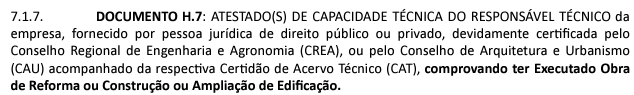 CAPACIDADE TÉCNICA: CAPACIDADE TÉCNICA: CAPACIDADE TÉCNICA: CAPACIDADE OPERACIONAL:  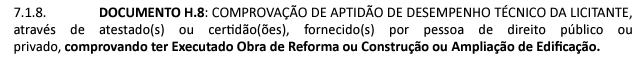 CAPACIDADE OPERACIONAL:  CAPACIDADE OPERACIONAL:  CAPACIDADE OPERACIONAL:  ÍNDICES ECONÔMICOS: conforme edital. ÍNDICES ECONÔMICOS: conforme edital. ÍNDICES ECONÔMICOS: conforme edital. ÍNDICES ECONÔMICOS: conforme edital. OBSERVAÇÕES: A entrega dos envelopes de proposta e documentação deverá ser realizada até às 17:00hs (dezessete horas) do dia 17/08/2022 na forma prevista no Edital, no Serviço de Protocolo e Arquivo – SPA do DER/MG. A visita técnica ocorrerá nos dias 01/08/2022 de 14:00hs às 17:00hs e 02/08/2022 de 09:00hs às 12:00hs, mediante agendamento de acordo com o subitem 7.1.11.1 do edital. Informações complementares poderão ser obtidas pelo telefone 3235-1272 ou pelo site acima mencionado.http://www.der.mg.gov.br/transparencia/licitacoes/concorrencias-tomadas-de-preco-2022/2005-licitacoes/concorrencias-tomadas-de-preco-2022/2924-edital-085-2022. OBSERVAÇÕES: A entrega dos envelopes de proposta e documentação deverá ser realizada até às 17:00hs (dezessete horas) do dia 17/08/2022 na forma prevista no Edital, no Serviço de Protocolo e Arquivo – SPA do DER/MG. A visita técnica ocorrerá nos dias 01/08/2022 de 14:00hs às 17:00hs e 02/08/2022 de 09:00hs às 12:00hs, mediante agendamento de acordo com o subitem 7.1.11.1 do edital. Informações complementares poderão ser obtidas pelo telefone 3235-1272 ou pelo site acima mencionado.http://www.der.mg.gov.br/transparencia/licitacoes/concorrencias-tomadas-de-preco-2022/2005-licitacoes/concorrencias-tomadas-de-preco-2022/2924-edital-085-2022. OBSERVAÇÕES: A entrega dos envelopes de proposta e documentação deverá ser realizada até às 17:00hs (dezessete horas) do dia 17/08/2022 na forma prevista no Edital, no Serviço de Protocolo e Arquivo – SPA do DER/MG. A visita técnica ocorrerá nos dias 01/08/2022 de 14:00hs às 17:00hs e 02/08/2022 de 09:00hs às 12:00hs, mediante agendamento de acordo com o subitem 7.1.11.1 do edital. Informações complementares poderão ser obtidas pelo telefone 3235-1272 ou pelo site acima mencionado.http://www.der.mg.gov.br/transparencia/licitacoes/concorrencias-tomadas-de-preco-2022/2005-licitacoes/concorrencias-tomadas-de-preco-2022/2924-edital-085-2022. OBSERVAÇÕES: A entrega dos envelopes de proposta e documentação deverá ser realizada até às 17:00hs (dezessete horas) do dia 17/08/2022 na forma prevista no Edital, no Serviço de Protocolo e Arquivo – SPA do DER/MG. A visita técnica ocorrerá nos dias 01/08/2022 de 14:00hs às 17:00hs e 02/08/2022 de 09:00hs às 12:00hs, mediante agendamento de acordo com o subitem 7.1.11.1 do edital. Informações complementares poderão ser obtidas pelo telefone 3235-1272 ou pelo site acima mencionado.http://www.der.mg.gov.br/transparencia/licitacoes/concorrencias-tomadas-de-preco-2022/2005-licitacoes/concorrencias-tomadas-de-preco-2022/2924-edital-085-2022. ÓRGÃO LICITANTE: - TRIBUNAL DE JUSTIÇA DO ESTADO DE MINAS GERAISÓRGÃO LICITANTE: - TRIBUNAL DE JUSTIÇA DO ESTADO DE MINAS GERAISÓRGÃO LICITANTE: - TRIBUNAL DE JUSTIÇA DO ESTADO DE MINAS GERAISEDITAL: EDITAL Nº 122/2022 - PUBLICADO - TJMG/SUP-ADM/DIRSEP/GECOMP/COAL - REPUBLICAÇÃO DO EDITALEDITAL: EDITAL Nº 122/2022 - PUBLICADO - TJMG/SUP-ADM/DIRSEP/GECOMP/COAL - REPUBLICAÇÃO DO EDITALEndereço: Rua Gonçalves Dias, 1260 – Funcionários – Belo Horizonte/MG.Informações: Telefone: (31) 3249-8033 e 3249-8034. E-mail licit@tjmg.jus.br. Endereço: Rua Gonçalves Dias, 1260 – Funcionários – Belo Horizonte/MG.Informações: Telefone: (31) 3249-8033 e 3249-8034. E-mail licit@tjmg.jus.br. Endereço: Rua Gonçalves Dias, 1260 – Funcionários – Belo Horizonte/MG.Informações: Telefone: (31) 3249-8033 e 3249-8034. E-mail licit@tjmg.jus.br. Endereço: Rua Gonçalves Dias, 1260 – Funcionários – Belo Horizonte/MG.Informações: Telefone: (31) 3249-8033 e 3249-8034. E-mail licit@tjmg.jus.br. Endereço: Rua Gonçalves Dias, 1260 – Funcionários – Belo Horizonte/MG.Informações: Telefone: (31) 3249-8033 e 3249-8034. E-mail licit@tjmg.jus.br. OBJETO: Reforma geral do prédio da Unidade Olegário Maciel, para instalação do Centro Judiciário de Solução de Conflito e Cidadania - CEJUSC/BH, conforme Projeto Básico e demais anexos, partes integrantes e inseparáveis deste edital.OBJETO: Reforma geral do prédio da Unidade Olegário Maciel, para instalação do Centro Judiciário de Solução de Conflito e Cidadania - CEJUSC/BH, conforme Projeto Básico e demais anexos, partes integrantes e inseparáveis deste edital.OBJETO: Reforma geral do prédio da Unidade Olegário Maciel, para instalação do Centro Judiciário de Solução de Conflito e Cidadania - CEJUSC/BH, conforme Projeto Básico e demais anexos, partes integrantes e inseparáveis deste edital.DATAS:Data para Entrega dos Envelopes: 23/08/22 às 17:00Data Abertura dos envelopes: 24/08/22 às 09:00DATAS:Data para Entrega dos Envelopes: 23/08/22 às 17:00Data Abertura dos envelopes: 24/08/22 às 09:00VALORESVALORESVALORESVALORESVALORESValor Estimado da ObraCapital SocialGarantia de PropostaGarantia de PropostaValor do EditalR$ 9.475.252,07R$ -R$ -R$ -R$ -CAPACIDADE TÉCNICA: Atestado de Capacidade Técnico-Profissional comprovando aptidão para desempenho de atividade pertinente e compatível em características com o objeto da licitação, em nome de profissional(is) de nível superior ou outros devidamente reconhecidos pela entidade competente, que tenha(m)vínculo profissional formal com a licitante ou apresentar declaração de contratação futura, devidamente comprovado por documentação pertinente, na data prevista para a entrega da proposta e que constem na Certidão de Registro do CREA como responsável técnico do licitante. Tal(is) atestado(s), devidamente registrado(s) no CREA, deverá(ão) ter sido emitido(s) por pessoa jurídica de direito público ou privado, e estar acompanhado(s) da(s) respectiva(s) Certidão(ões) de Acervo Técnico – CAT, que comprove(m) a execução das seguintes parcelas de maior relevância técnica e valor significativo: Estrutura em concreto armado moldado “in loco” em edificações. Instalação elétrica de baixa tensão em edificações.CAPACIDADE TÉCNICA: Atestado de Capacidade Técnico-Profissional comprovando aptidão para desempenho de atividade pertinente e compatível em características com o objeto da licitação, em nome de profissional(is) de nível superior ou outros devidamente reconhecidos pela entidade competente, que tenha(m)vínculo profissional formal com a licitante ou apresentar declaração de contratação futura, devidamente comprovado por documentação pertinente, na data prevista para a entrega da proposta e que constem na Certidão de Registro do CREA como responsável técnico do licitante. Tal(is) atestado(s), devidamente registrado(s) no CREA, deverá(ão) ter sido emitido(s) por pessoa jurídica de direito público ou privado, e estar acompanhado(s) da(s) respectiva(s) Certidão(ões) de Acervo Técnico – CAT, que comprove(m) a execução das seguintes parcelas de maior relevância técnica e valor significativo: Estrutura em concreto armado moldado “in loco” em edificações. Instalação elétrica de baixa tensão em edificações.CAPACIDADE TÉCNICA: Atestado de Capacidade Técnico-Profissional comprovando aptidão para desempenho de atividade pertinente e compatível em características com o objeto da licitação, em nome de profissional(is) de nível superior ou outros devidamente reconhecidos pela entidade competente, que tenha(m)vínculo profissional formal com a licitante ou apresentar declaração de contratação futura, devidamente comprovado por documentação pertinente, na data prevista para a entrega da proposta e que constem na Certidão de Registro do CREA como responsável técnico do licitante. Tal(is) atestado(s), devidamente registrado(s) no CREA, deverá(ão) ter sido emitido(s) por pessoa jurídica de direito público ou privado, e estar acompanhado(s) da(s) respectiva(s) Certidão(ões) de Acervo Técnico – CAT, que comprove(m) a execução das seguintes parcelas de maior relevância técnica e valor significativo: Estrutura em concreto armado moldado “in loco” em edificações. Instalação elétrica de baixa tensão em edificações.CAPACIDADE TÉCNICA: Atestado de Capacidade Técnico-Profissional comprovando aptidão para desempenho de atividade pertinente e compatível em características com o objeto da licitação, em nome de profissional(is) de nível superior ou outros devidamente reconhecidos pela entidade competente, que tenha(m)vínculo profissional formal com a licitante ou apresentar declaração de contratação futura, devidamente comprovado por documentação pertinente, na data prevista para a entrega da proposta e que constem na Certidão de Registro do CREA como responsável técnico do licitante. Tal(is) atestado(s), devidamente registrado(s) no CREA, deverá(ão) ter sido emitido(s) por pessoa jurídica de direito público ou privado, e estar acompanhado(s) da(s) respectiva(s) Certidão(ões) de Acervo Técnico – CAT, que comprove(m) a execução das seguintes parcelas de maior relevância técnica e valor significativo: Estrutura em concreto armado moldado “in loco” em edificações. Instalação elétrica de baixa tensão em edificações.CAPACIDADE TÉCNICA: Atestado de Capacidade Técnico-Profissional comprovando aptidão para desempenho de atividade pertinente e compatível em características com o objeto da licitação, em nome de profissional(is) de nível superior ou outros devidamente reconhecidos pela entidade competente, que tenha(m)vínculo profissional formal com a licitante ou apresentar declaração de contratação futura, devidamente comprovado por documentação pertinente, na data prevista para a entrega da proposta e que constem na Certidão de Registro do CREA como responsável técnico do licitante. Tal(is) atestado(s), devidamente registrado(s) no CREA, deverá(ão) ter sido emitido(s) por pessoa jurídica de direito público ou privado, e estar acompanhado(s) da(s) respectiva(s) Certidão(ões) de Acervo Técnico – CAT, que comprove(m) a execução das seguintes parcelas de maior relevância técnica e valor significativo: Estrutura em concreto armado moldado “in loco” em edificações. Instalação elétrica de baixa tensão em edificações.CAPACIDADE OPERACIONAL:Atestado(s) de Capacidade Técnico-Operacional emitido(s) por pessoa jurídica de direito público ou privado, comprovando aptidão para desempenho de atividade pertinente e compatível em características tecnológicas e operacionais, quantidades e prazos com o objeto da licitação, que conste a licitante como executora do serviço. O(s) atestado(s) deverão estar acompanhado(s) da(s) respectiva(s) Certidão(ões) de Acervo Técnico (CAT/CAT-A) emitida(s) pelo CREA, em nome dos profissionais vinculados aos referidos atestados, como forma de conferir autenticidade e veracidade à comprovação da execução das seguintes parcelas de maior relevância técnica e valor significativo: Estrutura em concreto armado moldado “in loco”, em edificações, com volume mínimo de 27,00 m³; Instalação elétrica de baixa tensão, em edificações, com carga instalada ou demandada mínima de 73 kVA ou 63kW.CAPACIDADE OPERACIONAL:Atestado(s) de Capacidade Técnico-Operacional emitido(s) por pessoa jurídica de direito público ou privado, comprovando aptidão para desempenho de atividade pertinente e compatível em características tecnológicas e operacionais, quantidades e prazos com o objeto da licitação, que conste a licitante como executora do serviço. O(s) atestado(s) deverão estar acompanhado(s) da(s) respectiva(s) Certidão(ões) de Acervo Técnico (CAT/CAT-A) emitida(s) pelo CREA, em nome dos profissionais vinculados aos referidos atestados, como forma de conferir autenticidade e veracidade à comprovação da execução das seguintes parcelas de maior relevância técnica e valor significativo: Estrutura em concreto armado moldado “in loco”, em edificações, com volume mínimo de 27,00 m³; Instalação elétrica de baixa tensão, em edificações, com carga instalada ou demandada mínima de 73 kVA ou 63kW.CAPACIDADE OPERACIONAL:Atestado(s) de Capacidade Técnico-Operacional emitido(s) por pessoa jurídica de direito público ou privado, comprovando aptidão para desempenho de atividade pertinente e compatível em características tecnológicas e operacionais, quantidades e prazos com o objeto da licitação, que conste a licitante como executora do serviço. O(s) atestado(s) deverão estar acompanhado(s) da(s) respectiva(s) Certidão(ões) de Acervo Técnico (CAT/CAT-A) emitida(s) pelo CREA, em nome dos profissionais vinculados aos referidos atestados, como forma de conferir autenticidade e veracidade à comprovação da execução das seguintes parcelas de maior relevância técnica e valor significativo: Estrutura em concreto armado moldado “in loco”, em edificações, com volume mínimo de 27,00 m³; Instalação elétrica de baixa tensão, em edificações, com carga instalada ou demandada mínima de 73 kVA ou 63kW.CAPACIDADE OPERACIONAL:Atestado(s) de Capacidade Técnico-Operacional emitido(s) por pessoa jurídica de direito público ou privado, comprovando aptidão para desempenho de atividade pertinente e compatível em características tecnológicas e operacionais, quantidades e prazos com o objeto da licitação, que conste a licitante como executora do serviço. O(s) atestado(s) deverão estar acompanhado(s) da(s) respectiva(s) Certidão(ões) de Acervo Técnico (CAT/CAT-A) emitida(s) pelo CREA, em nome dos profissionais vinculados aos referidos atestados, como forma de conferir autenticidade e veracidade à comprovação da execução das seguintes parcelas de maior relevância técnica e valor significativo: Estrutura em concreto armado moldado “in loco”, em edificações, com volume mínimo de 27,00 m³; Instalação elétrica de baixa tensão, em edificações, com carga instalada ou demandada mínima de 73 kVA ou 63kW.CAPACIDADE OPERACIONAL:Atestado(s) de Capacidade Técnico-Operacional emitido(s) por pessoa jurídica de direito público ou privado, comprovando aptidão para desempenho de atividade pertinente e compatível em características tecnológicas e operacionais, quantidades e prazos com o objeto da licitação, que conste a licitante como executora do serviço. O(s) atestado(s) deverão estar acompanhado(s) da(s) respectiva(s) Certidão(ões) de Acervo Técnico (CAT/CAT-A) emitida(s) pelo CREA, em nome dos profissionais vinculados aos referidos atestados, como forma de conferir autenticidade e veracidade à comprovação da execução das seguintes parcelas de maior relevância técnica e valor significativo: Estrutura em concreto armado moldado “in loco”, em edificações, com volume mínimo de 27,00 m³; Instalação elétrica de baixa tensão, em edificações, com carga instalada ou demandada mínima de 73 kVA ou 63kW. ÍNDICES ECONÔMICOS: conforme edital.  ÍNDICES ECONÔMICOS: conforme edital.  ÍNDICES ECONÔMICOS: conforme edital.  ÍNDICES ECONÔMICOS: conforme edital.  ÍNDICES ECONÔMICOS: conforme edital. OBS.: DA VISITA PRÉVIA 5.1. Será facultado ao licitante visitar os locais de prestação dos serviços para obter as informações necessárias para a elaboração da Proposta, correndo por sua conta os custos respectivos. 5.1.1. A visita deverá ser realizada em conjunto com representantes do TJMG, no local de execução dos serviços, no horário de 12:00 às 18:00h, através do agendamento prévio com a Gerência de Obras do TJMG - GEOB pelo telefone (31) 3237-6338. 5.1.2. As visitas serão limitadas a um licitante por vez , devendo seu representante apresentar-se devidamente identificado. 5.2. Caso a visita não seja realizada, entender-se-á que o licitante conhece todas as condições locais para a execução da obra objeto desta licitação, não cabendo, portanto, nenhum tipo de alegação sobre as condições e grau de dificuldades existentes como justificativa para se eximir das obrigações assumidas em decorrência desta Concorrência.http://www8.tjmg.gov.br/licitacoes/consulta/consultaLicitacao.jsf?anoLicitacao=2022&numeroLicitacao=122 OBS.: DA VISITA PRÉVIA 5.1. Será facultado ao licitante visitar os locais de prestação dos serviços para obter as informações necessárias para a elaboração da Proposta, correndo por sua conta os custos respectivos. 5.1.1. A visita deverá ser realizada em conjunto com representantes do TJMG, no local de execução dos serviços, no horário de 12:00 às 18:00h, através do agendamento prévio com a Gerência de Obras do TJMG - GEOB pelo telefone (31) 3237-6338. 5.1.2. As visitas serão limitadas a um licitante por vez , devendo seu representante apresentar-se devidamente identificado. 5.2. Caso a visita não seja realizada, entender-se-á que o licitante conhece todas as condições locais para a execução da obra objeto desta licitação, não cabendo, portanto, nenhum tipo de alegação sobre as condições e grau de dificuldades existentes como justificativa para se eximir das obrigações assumidas em decorrência desta Concorrência.http://www8.tjmg.gov.br/licitacoes/consulta/consultaLicitacao.jsf?anoLicitacao=2022&numeroLicitacao=122 OBS.: DA VISITA PRÉVIA 5.1. Será facultado ao licitante visitar os locais de prestação dos serviços para obter as informações necessárias para a elaboração da Proposta, correndo por sua conta os custos respectivos. 5.1.1. A visita deverá ser realizada em conjunto com representantes do TJMG, no local de execução dos serviços, no horário de 12:00 às 18:00h, através do agendamento prévio com a Gerência de Obras do TJMG - GEOB pelo telefone (31) 3237-6338. 5.1.2. As visitas serão limitadas a um licitante por vez , devendo seu representante apresentar-se devidamente identificado. 5.2. Caso a visita não seja realizada, entender-se-á que o licitante conhece todas as condições locais para a execução da obra objeto desta licitação, não cabendo, portanto, nenhum tipo de alegação sobre as condições e grau de dificuldades existentes como justificativa para se eximir das obrigações assumidas em decorrência desta Concorrência.http://www8.tjmg.gov.br/licitacoes/consulta/consultaLicitacao.jsf?anoLicitacao=2022&numeroLicitacao=122 OBS.: DA VISITA PRÉVIA 5.1. Será facultado ao licitante visitar os locais de prestação dos serviços para obter as informações necessárias para a elaboração da Proposta, correndo por sua conta os custos respectivos. 5.1.1. A visita deverá ser realizada em conjunto com representantes do TJMG, no local de execução dos serviços, no horário de 12:00 às 18:00h, através do agendamento prévio com a Gerência de Obras do TJMG - GEOB pelo telefone (31) 3237-6338. 5.1.2. As visitas serão limitadas a um licitante por vez , devendo seu representante apresentar-se devidamente identificado. 5.2. Caso a visita não seja realizada, entender-se-á que o licitante conhece todas as condições locais para a execução da obra objeto desta licitação, não cabendo, portanto, nenhum tipo de alegação sobre as condições e grau de dificuldades existentes como justificativa para se eximir das obrigações assumidas em decorrência desta Concorrência.http://www8.tjmg.gov.br/licitacoes/consulta/consultaLicitacao.jsf?anoLicitacao=2022&numeroLicitacao=122 OBS.: DA VISITA PRÉVIA 5.1. Será facultado ao licitante visitar os locais de prestação dos serviços para obter as informações necessárias para a elaboração da Proposta, correndo por sua conta os custos respectivos. 5.1.1. A visita deverá ser realizada em conjunto com representantes do TJMG, no local de execução dos serviços, no horário de 12:00 às 18:00h, através do agendamento prévio com a Gerência de Obras do TJMG - GEOB pelo telefone (31) 3237-6338. 5.1.2. As visitas serão limitadas a um licitante por vez , devendo seu representante apresentar-se devidamente identificado. 5.2. Caso a visita não seja realizada, entender-se-á que o licitante conhece todas as condições locais para a execução da obra objeto desta licitação, não cabendo, portanto, nenhum tipo de alegação sobre as condições e grau de dificuldades existentes como justificativa para se eximir das obrigações assumidas em decorrência desta Concorrência.http://www8.tjmg.gov.br/licitacoes/consulta/consultaLicitacao.jsf?anoLicitacao=2022&numeroLicitacao=122 